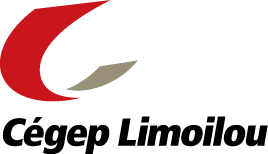 RÉSUME DU PROJET :INFORMATIONS GÉNÉRALES SUR LA COLLECTE DE DONNÉES :INFORMATION SUR LES PERSONNES PARTICIPANTES ET LE RECRUTEMENT (S’IL Y A LIEU)IMPLICATION ATTENDUE DU CEGEP LIMOILOU :Demande de convenance institutionnelleINFORMATIONS GÉNÉRALESTITRE DU PROJET : PERSONNE CHERCHEUSE PRINCIPALE ET ÉTABLISSEMENT : PERSONNE(S) COCHERCHEUSE(S) ET ETABLISSEMENT(S) (S’IL Y A LIEU) : PARTENAIRE(S) (S’IL Y A LIEU) : PROTOCOLE DE RECHERCHE[Ce projet de recherche a pour objectif…]Période souhaitée (session; mois/année) :  Instruments de mesure utilisés (questionnaires, entrevues, appareils, etc.) : Lieu(x) envisagés pour la collecte de données : Nombre de personnes participantes souhaitées : Caractéristiques : Processus de sollicitation et de recrutement : Modalités et étapes de recrutement : Méthodes employées pour rejoindre les personnes participantes ou collaboratrices (courriel, affiche, Omnivox, etc.) : Rappel pour recrutement souhaité (par ex. : un rappel est souhaité, une semaine après l’invitation initiale) : [Dans le cadre de ce projet de recherche, il est attendu du Cégep Limoilou de…]